Муниципальное бюджетное общеобразовательное учреждение «Средняя  школа №34» города СмоленскаРассмотрено                Согласовано             Рассмотрено и        Утверждаю                                                                            принятоРуководитель ШМО        Заместитель директора    Педагогическим            Директор МБОУ __________________        МБОУ «СШ№34»            советом МБОУ                 «СШ№34»                                                                                                                                                                                                                                                                              «СШ№34»   Портокол № ___              __________________       Протокол №__                      Приказ №__от «   »  ______201 8 г        __________________       «  » ______201 8 г               от                                                                                                                          ___ С.В.Подшивалова «  ____2018гВоспитательно-образовательная программа«НАШ ДИАЛОГ КУЛЬТУР»Авторы: Грищенкова Татьяна Николаевна 				    Дмитрачкова Светлана СтаниславнаСмоленск2018Структура:Пояснительная записка.Учебно-тематический план.Содержание.Методическое обеспечение.Условия реализации.Список литературы.ПАСПОРТ ПРОГРАММЫ Пояснительная записка.Актуальность. Мы живем в эпоху интенсивного развития международных экономических, политических и культурных связей. Процессы межкультурной интеграции, вхождение нашего государства в мировое сообщество обусловили модернизацию языкового образования в России. В настоящее время оно стало интернациональным, а это значит, что школа должна формировать культурную социально активную языковую личность школьника, готового к участию в диалоге и полилоге культур.Концепция диалога культур предполагает наличие как минимум двух различных культур в процессе подготовки к реальной межкультурной коммуникации. Взаимопонимание с иноязычным коммуникантом может быть достигнуто лишь тогда, когда собеседник имеет представление о видении картины мира носителя другого языка, но ключом к пониманию культуры иностранной является изучение родной культуры.В самом понимании межкультурной коммуникации заложено равноправное взаимодействие представителей различных общностей с учетом их самобытности и своеобразия, что приводит к необходимости выявления общечеловеческого на основе сравнения изучаемой и собственной культур.Обучать культуре страны изучаемого языка означает учить узнавать, понимать, оценивать коммуникантов, постигать другие народы  посредством языка, в результате чего мы начинаем лучше познавать себя.Принимая во внимание тот факт, что культурное самоопределение личности проявляется через коммуникацию, в зависимости от ситуации, собеседника и, главное, от его культурного самоопределения может и будет меняться и культурное самоопределение индивида.Под культурным самоопределением индивида мы понимаем определенные черты групповых образований, проявляющие себя в конкретной ситуации и тем самым относящие индивида к числу их представителей, а также осознание личностью своего места в спектре культур и деятельность, направленную на причисление себя к тому или иному групповому образованию.Культурное самоопределение проявляется по мере вхождения индивида в социокультурное пространство и его расширения: от семьи, школы, города, региона, страны до мира. Чем больше опыт межкультурного общения и шире социокультурное пространство, в котором определяет свое место человек (“Я – ученик школы”,→ “Я - Россиянин”,→ “Я – гражданин Мира”), тем лучше он осознает свою роль, место, значимость и ответственность в глобальных общечеловеческих процессах.Новизна.Педагогическая практика в современных образовательяых учреждениях   отражает происходящие в мире процессы и обусловлена требованиями к результатам общего образования в соответствии с  государственными стандартами нового поколения. ФГОС  как конвенциональная норма реализует общественный договор и учитывает требования, предъявляемые к выпускнику семьей, обществом и государством. ФГОС второго поколения в разделе требования к результатам основной образовательной программы включает следующие положения:Приобретение начальных навыков общения с носителями иностранного языка.Сформированность толерантности к носителям другого языка на основе знакомства с жизнью своих сверстников в других странах Федеральный закон об образовании в РФ в главе 14 гласит: «РФ способствует развитию сотрудничества  российских и иностранных образовательных организаций»МБОУ СОШ № 34и СОГБУДО ЦРТДЮ имеют положительный опыт в данном направлении, так как в течение 30 лет сотрудничают с партнерскими школами в Германии (объединенная школа Айльпе города Хаген и гимназия имени Отто Хана города Геестхахт). Благодаря международному сотрудничеству учащиеся имеют возможность непосредственного участия в диалоге культур, но взаимопонимание с иноязычным коммуникантом может быть достигнуто лишь тогда, когда собеседник владеет не только языковыми знаниями, но и имеет представление о видении культурной картины мира носителя другого языка. И если достижению продвинутого уровня коммуникативной компетенции уделяется достаточно много времени на уроках, то для достижения продвинутого уровня социокультурной компетенции урока не достаточно, требуется дополнительная внеклассная и внеурочная работа.Это  способствовало созданию данной  образовательно-воспитательной программы «Наш диалог культур».Цель работы.Формирование культурной, социально активной языковой личности школьника, открытой для восприятия немецкой культуры, умеющей осуществлять коммуникативную деятельность.Задачи.Воспитательные:- воспитание толерантного отношения к национальной самобытности и культуре других народов;- формирование качеств патриота и гражданина Мира в их единстве; - приобщение детей к новому социальному опыту (путешествия); - формирование дружелюбного отношения к носителям немецкого языка на основе знакомства с жизнью сверстников в других странах;-  обучение  нормам информационной избирательности, этики и этикета;- развитие интереса к образовательным путешествиям.Образовательные:- расширение социокультурного кругозора учащихся, их знаний о немецко-язычных странах (география, история, культура, особенности быта);- создание условий для дальнейшего самообразования учащихся по немецкому языку;- расширение общего кругозора учащихся - их знаний об истории развития путешествий;- формирование представлений об иностранном языке как средстве общения, позволяющем добиваться взаимопонимания между людьми;- расширение страноведческого кругозора учащихся – их знаний о русских и европейских культурных традициях.Развивающие:- развитие коммуникабельности, умений и навыков планировать свою работу в группе;-повышение мотивации  к изучению немецкого языка; - развитие интереса к культуре немецкоязычных стран;- развитие умений сравнивать и сопоставлять исторические и культурные явления и факты, при этом находить не только различия, но в большей степени сходства родной и иноязычной культур;- Развитие познавательно-поисковой деятельности, овладение основами картографической грамотности и использование географической карты, плана города как одного из языков международного общения;-  использование различных способов поиска (в справочных источниках и открытом учебном информационном пространстве сети Интернет), сбора, организации, интерпретации информации в соответствии с коммуникативными и познавательными задачами;- формирование умений планировать и организовывать свою деятельность, определять цель, следовать ей, взаимодействовать с педагогом и сверстниками (в паре и группе);- освоение начальных форм познавательной и личностной рефлексии;- развитие личностных качеств младшего школьника: его внимания, мышления, памяти и воображения в процессе участия в моделируемых ситуациях общения, ролевых играх;- развитие умений и навыков правильно организовывать образовательные путешествия.Практические (языковые):- совершенствование коммуникативных умений в 4-х основных видах речевой деятельности (аудировании, чтении, говорении, письме) в естественных ситуациях общения с носителями языка;- подготовка к участию в интернет-коммуникациях. приобретение начальных навыков общения в устной и письменной форме с носителями иностранного языка на основе своих речевых возможностей и потребностей, освоение правил речевого и неречевого поведения;- формирование начальных лингвистических представлений, необходимых для овладения на   элементарном уровне устной и письменной речью на немецком языке;- расширение лингвистического кругозора  школьников.Отличительные особенности программы.Программа базируется на следующих методологических принципах:- личностно-ориентированный;- деятельностный;- добровольности;- социальной значимости;- вариативности;- системности;-гуманистической направленности;- взаимосвязи и преемственности урочной и внеурочной деятельности.Этапы реализации программы.Программа «Наш диалог культур» реализуется по следующим этапам:-  диагностико-прогностический (оценочный), содержащий оценку образовательной деятельности в соответствии с социальными, концептуальными и другими требованиями (2014 год).-  Аналитический, посвященный анализу деятельности на момент написания программы (2015 год).-  Целеполагающий, определяющий цели и задачи программы (2016г.).- Ресурсно-материальный, определяющий возможности реализации программы, реальность ее выполнения.(2016 год).- Программный, определяющий систему действий по реализации программы, по переходу от существующего к желаемому уровню воспитательно-образовательной деятельности (2017-2019 год).- Рефлексоторный, отражающий полученные личностные, метапредметные и предметные результаты (2017 по настоящее время).Формы занятийОсобый акцент делается на следующие формы работы:- международный ученический обмен;- международные проектные недели;- уроки толерантности.Принцип школьного обмена состоит в том, что учащиеся и преподаватели проживают в семьях учеников или своих коллег. Учащиеся имеют возможность применять свои языковые знания на практике и знакомиться с культурой Германии.В рамках обмена организуются международные проектные недели. Школьники в течение нескольких дней  работают в творческой группе в соответствии со своими интересами и способностями. При этом они имеют возможность непосредственного общения со сверстниками из других стран. В конце недели подводятся итоги, и каждая группа представляет результаты своей проектной работы.      Эти формы могут быть как двусторонние, так и с участием делегаций нескольких стран: России, ФРГ, Нидерландов, Польши, Франции, Венгрии, США, Швеции. Тематика международных встреч бывает самой разнообраз- ной: экология, защита мира, изобразительное искусство, национальная кухня и многие другие.  Предполагаемые результаты деятельности по программе.Предполагается, что учащиеся, принимающие активное участие в международном обмене в рамках программы «Наш диалог культур» обладают знаниями, специальными учебными умениями и универсальными учебными действиями, которые необходимы для непосредственного общения с носителями немецкоязычной культуры и достигают следующих результатов:Личностные:- владеют знаниями о своей родной культуре и культуре немецкоязычных стран и умеют использовать их в ситуациях межкультурного общения;- относятся толерантно к представителям иноязычных культур.Метапредметные:- умеют сравнивать и сопоставлять исторические и культурные явления и факты, при этом находить не только различия, но в большей степени сходства родной и иноязычной культур;- обладают коммуникабельностью, умением планировать проектную работу в группе (самостоятельно определять цель, определять способы ее достижения и представлять результаты);- владеют достаточными навыками коммуникации и социализации для нахождения в стране изучаемого языка;- успешно участвуют в проектной деятельности, в том числе межпредметного характера, требующего использования иноязычных источников информации;- имеют межличностные контакты в Германии и соблюдают этические нормы межкультурного общения;- имеют высокий уровень мотивации к изучению германистики.Предметные:- используют на практике знания, умения и навыки по немецкому языку;- владеют пороговым и пороговым продвинутым уровнем коммуникативной компетенции. Система мониторинга результатов.С целью оптимизации воспитательного процесса в рамках программы «Наш диалог культур» и отслеживания положительной динамики личностного роста школьников создана система мониторинга, которая включает в себя следующие формы:- аналитическое наблюдение;- анкетирование;- творческие работы;- портфолио «Я знаю и умею…» („Ich weiß und ich kann…“)II.Учебно-методический план.1-й год обученияГотовимся к путешествию – 18 часов (сентябрь-октябрь).Наши партнеры в Германии – 18 часов (ноябрь-декабрь). По странам и континентам – 16 часов (январь-февраль). Международные проекты – 24 часа (март-май).2-й год обученияДругие страны – другие обычаи– 18 часов (сентябрь-октябрь).Путешествуем по Германии– 18 часов (ноябрь-декабрь).Путешествуем по немецкоязычным странам– 16 часов (январь-февраль).Мы путешествуем. Что мы знаем и умеем - 24 часа (март-май).Календарно-тематическое планированиена 2018 – 2019 гг.III. Содержание.Программа обеспечивает овладение учащимися основами общения, в том числе средствами иностранного языка, имея, однако, в виду, что само общение – это средство и путь для приобщения школьников к духовным ценностям, к культуре других стран, средство для установления взаимопонимания между народами, для участия в межкультурной коммуникации.Межкультурной коммуникацией называется «адекватное взаимопонимание… участников коммуникативного акта, принадлежащих к разным национальным культурам». Образовательная среда должна подготовить учащихся к жизни в условиях диалога и полилога культур: вооружить социокультурными знаниями, научить внимательно и уважительно относиться друг к другу, подготовить к участию в межкультурной коммуникации, включая интернет-коммуникацию.В соответствии с этим программа реализуется по четырем основным направлениям:Формирование социокультурной компетенции.Воспитание толерантности.Международная проектная деятельность.Языковая практика.Примерная программа организации деятельности.Требования к уровню подготовки обучающихсяУчащиеся должны знать: Названия основных европейских языков и стран, в которых говорят на этих языках (по-русски и по-немецки).Достаточное количество лексических единиц (на немецком языке) для элементарного общения во время путешествий.Названия основных праздников и традиций Германии.Основные символы и знаки, необходимые для туристов (придорожный сервис, дорожные знаки, очное справ бюро, указатели для туристов и т.д.).Увлечения своих сверстников за рубежом. Учащиеся должны уметь:Правильно  вести себя во время путешествий и экскурсий (на транспортном средстве, в общественных местах, музеях и т.д.).С помощью интернета находить необходимую информацию о молодежных гостиницах и регистрироваться.Правильно спланировать свое путешествие (выбор цели, сроков, транспортные средства, вид проживания).Находить на глобусе и карте континенты, части света, европейские страны (Россия, Германия, Австрия, Швейцария).Опираясь на фильм или презентацию, составлять схему (кластер о визитной карточке страны, города).Бережно относиться к российскому и зарубежному наследию (достопримечательности). Работать с аутентичными текстами на немецком языке (читать и извлекать необходимую информацию)Заполнять необходимые для путешествия документы (анкета, формуляр и т.д.)Ориентироваться в незнакомом (в т.ч европейском) городе, опираясь на план-схему.Внимательно и  уважительно относиться как к российскому, так и к    зарубежному культурному наследию.Сравнивать и находить общее в культурных феноменах России и        Германии.Работать в группе.Правильно и интересно рассказать (с использованием презентации) об экскурсии или о путешествии.Использовать базовые языковые знания для решения элементарных коммуникативных задач (мини диалоги по теме «Ориентируемся в чужом городе»), названия адресов, номера телефонов, названия достопримечательностей.Осознавать себя гражданином России и гордиться своей Родиной.Для формирования межкультурной компетенции и навыков сравнительного страноведения применяется такая форма взаимодействия как межкультурный тренинг.Межкультурный тренинг – это целостная система интеллектуально-эмоциональных упражнений, направленная на:-  развитие стимула к познанию родной и иноязычной культур, путем представления в игровой, подвижной и эмоциональной форме национально-культурных особенностей коммуникативного поведения разных народов: норм и ритуалов приветствия, прощания, жестикуляции; - культурную сенсибилизацию, ориентированную на осмысление ценностей родной и немецкой культуры, выявление их сходства и различий.Метод межкультурного тренинга обеспечивает учащихся необходимыми знаниями о культурных феноменах обеих стран,  позволяет выработать у них стратегии поведения и практические умения в различных ситуациях межкультурной коммуникации.    Формы работы постоянно совершенствуются в соответствии с требованиями современного поликультурного мира. Переписка носит теперь больше электронный характер. В рамках реализации программы проходят семинары и конференции с участием представителей нашей школы, организуется посещение языковых курсов в г. Берлин.  В соответствии с целями, задачами и направлениями программы создается долгосрочное календарно-тематическое планирование, которое отражает сроки, формы и тематику деятельности участников образовательно – воспитательного процесса. IV. Методическое обеспечение программы.На занятиях реализуются авторские разработки, созданные на основе  учебных пособий: 1. Bunte Fibel: Schrödel Schulbuchverlag, Hannover 1983, 80;2. Я познаю мир: Детская энциклопедия.: Великие путешествия/ Автор-составитель В.А. Маркин; - М.: ООО «Издательство АСТ» , 2001;3.Немецкий язык. 5 класс: учеб. для общеобразовательных учреждений/Яцковская Г.В. – М. Просвещение, 2009  (Вундеркинды);Используются также: аутентичные материалы: туристические проспекты, планы-схемы городов, анкеты и другие;глобус, карта мира, карта Европы, карта Германии и России;видеоматериалы,     авторское электронное приложение к программе.Принцип вариативности программы позволяет вносить по мере необходимости коррективы в тематику и сроки.V. Условия реализации.Направление – общеинтеллектуальное, общекультурное.Место реализации – МБОУ СОШ № 34. СОГБУДО ЦРТДЮФорма реализации – клуб интернациональной дружбы, кружки.Возраст обучающихся – 10-18 лет. (4-11 классы).Количество учебных часов:Программа рассчитана на 2 года,152 учебных часа, 76 учебных часов в год (2 часа в неделю).VI. Литература.1.  Е.М. Верещагин, В.Г. Костомаров. «Язык и культура». М., 1990.2. В.П.Веретенникова,  Г.П Кузнецова. «Иностранный язык как средство межкультурной коммуникации». Одесская Национальная Академия связи им. А.С. Попова.3. С.Г. Тер-Минасова. «Язык и межкультурная коммуникация». М.: Слово, 2000.4. Федеральный государственный образовательный стандарт основного общего образования № 1897.5. Федеральный закон РФ «Об образовании в Российской Федерации» №273-ФЗ. VII. Приложения.Школы – партнеры.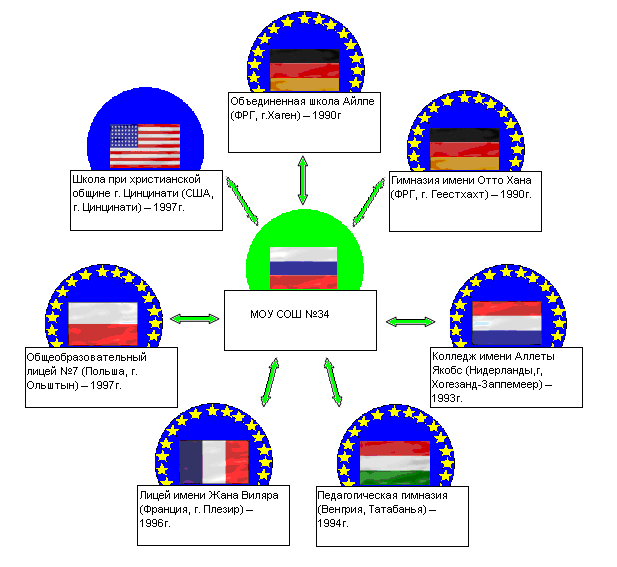 Статистика (количество участников программы 2010-2019 год).1990-2015 – 1020 участников1990 -2009 - 600 участников (в течение 10 лет)2010-2019 -  520 участников (в течение 9 лет)Положительное отношение участников школьного обмена подтверждается и результатами диагностики (аналитическое наблюдение, анкетирование, собеседование):100% из 100 ответили, что им было интересно не только общаться на языке, но и познакомится с Германией;85% нашли друзей в Германии и пожелали продолжить участие в международном обмене;83% нашли общие черты у немцев и русских.Указанные выше формы работы положительно влияют на повышение мотивации к изучению немецкого языка в нашей школе, формированию порогового  и продвинутого  уровня коммуникативной компетенции, особенно ее социокультурного компонента, воспитанию толерантности у учащихся нашей школы. Фотоколлаж Заседания клуба интернациональной дружбы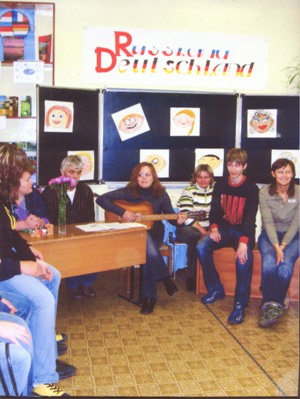 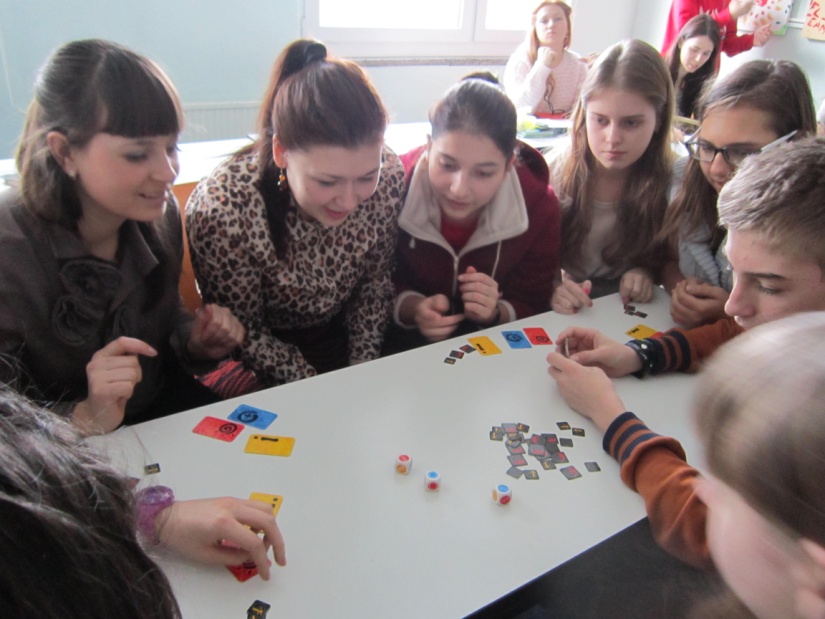 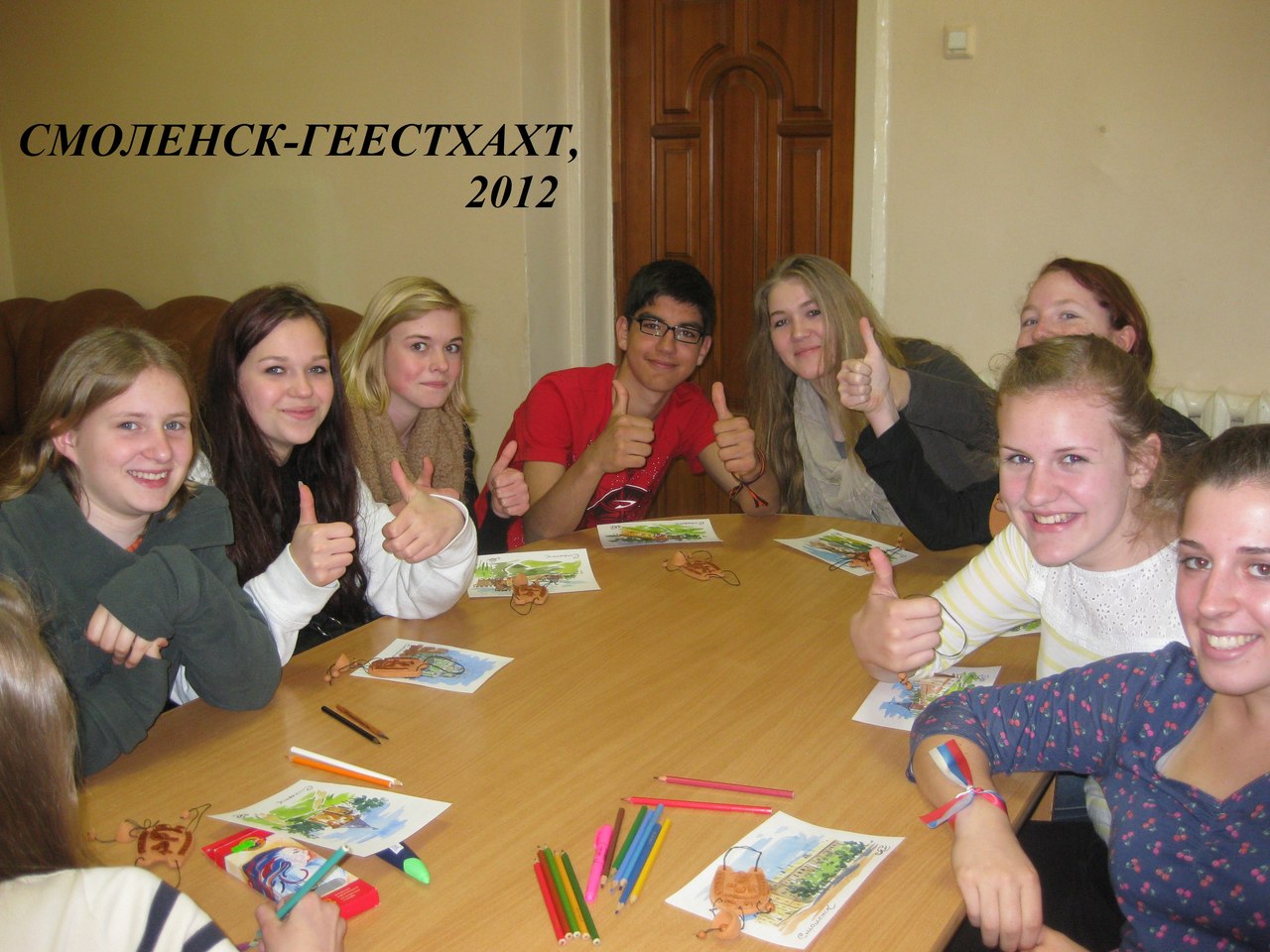 Уроки толерантности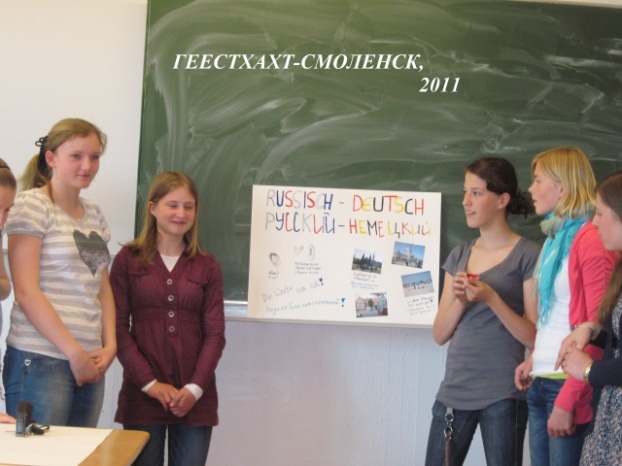 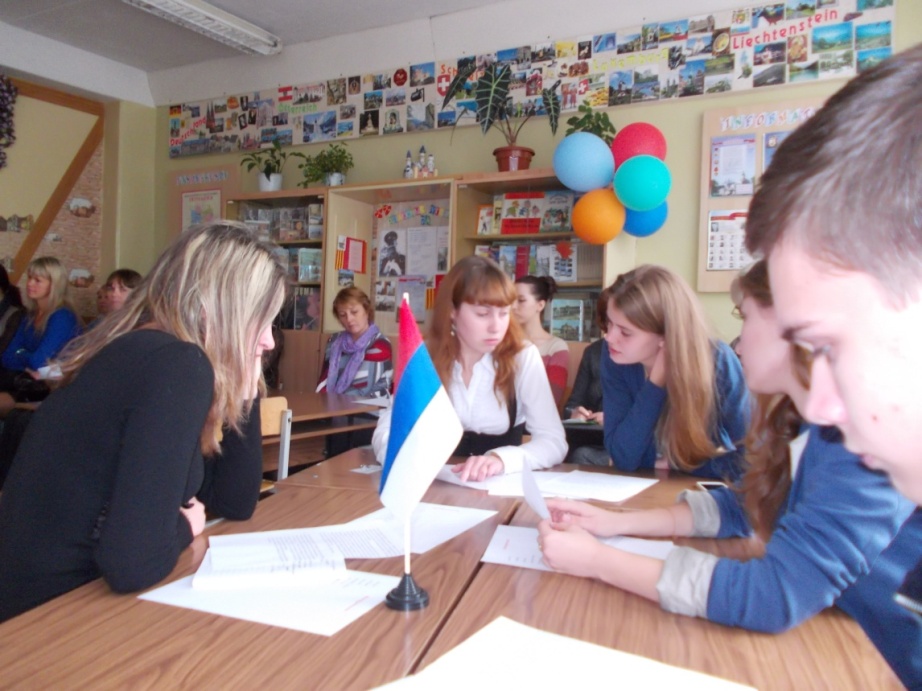 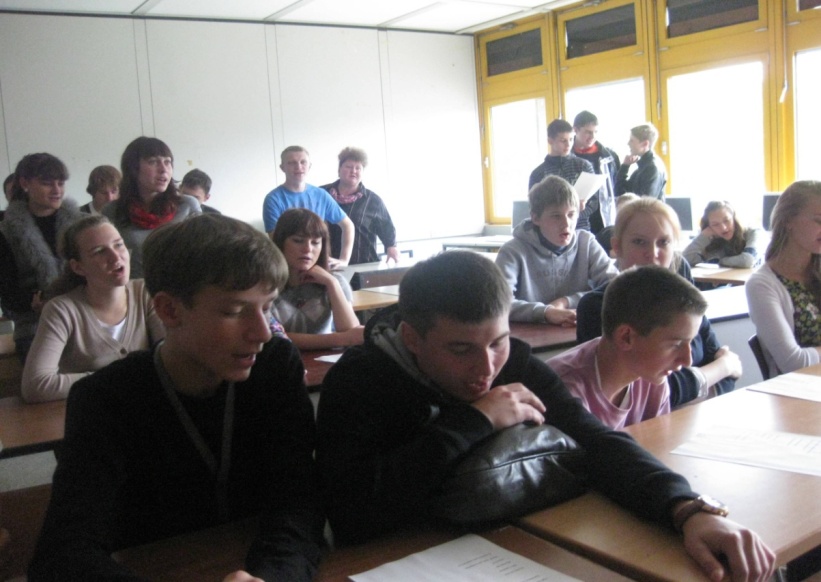 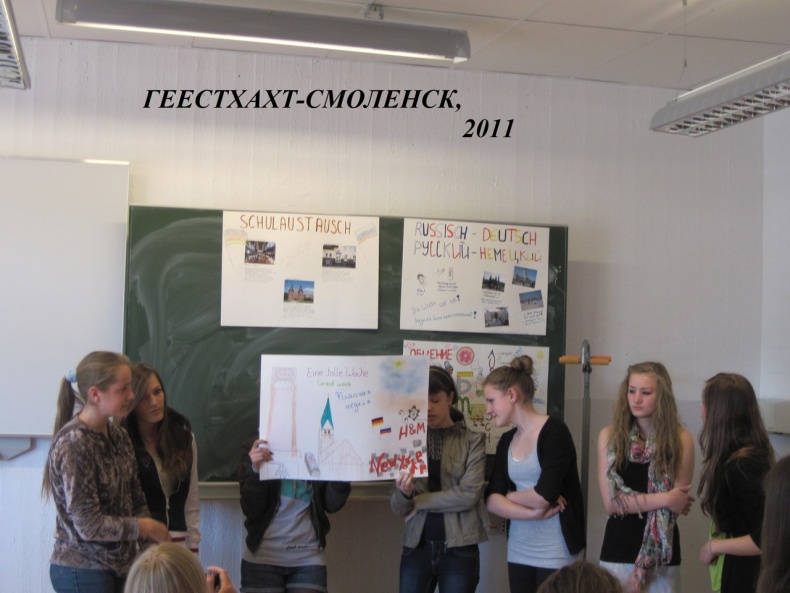 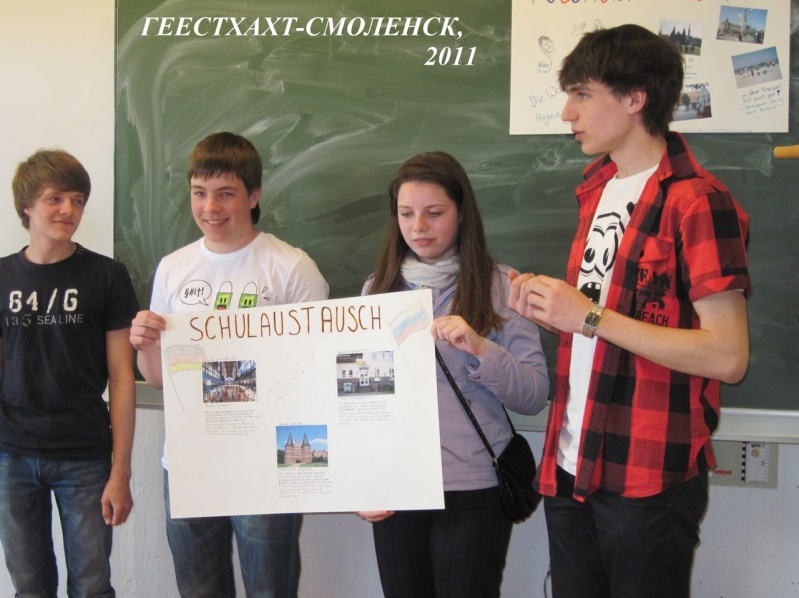 Международные проектные недели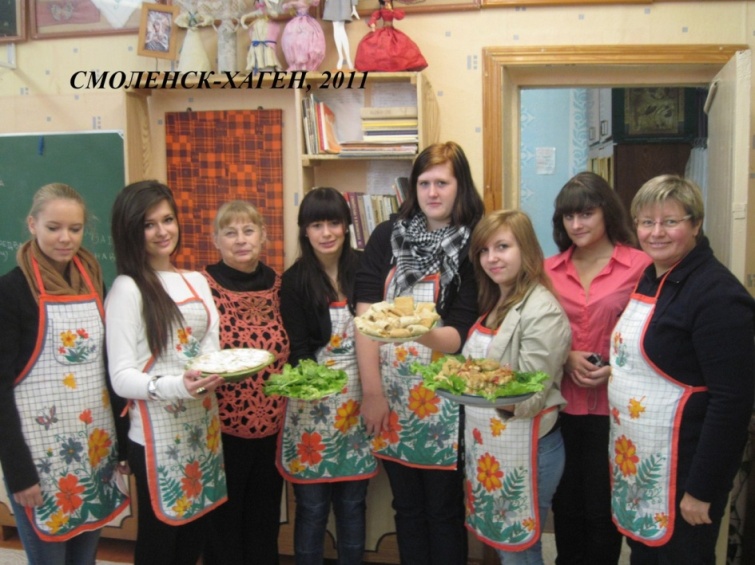 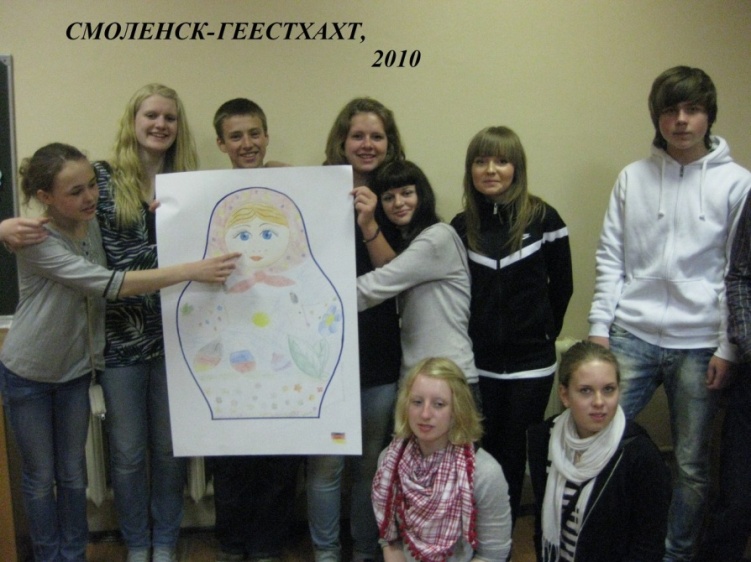 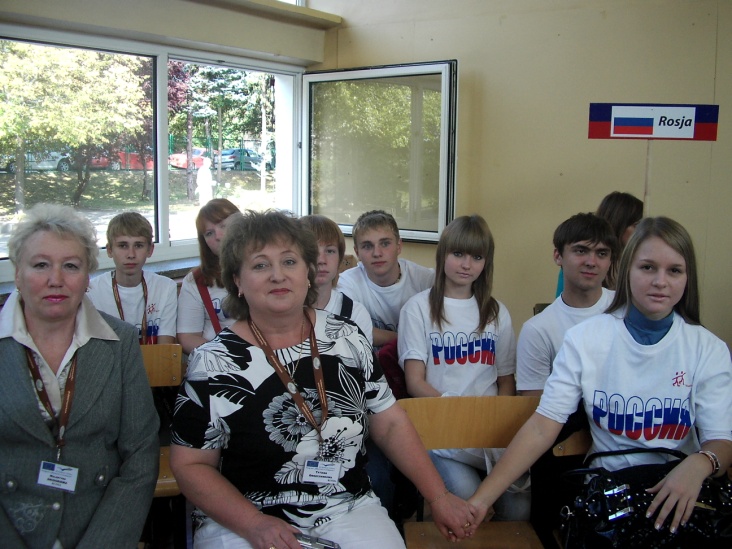 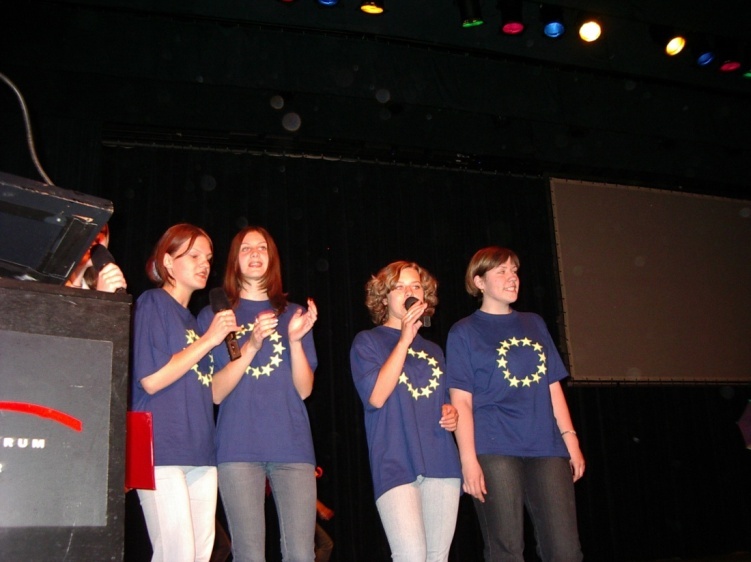 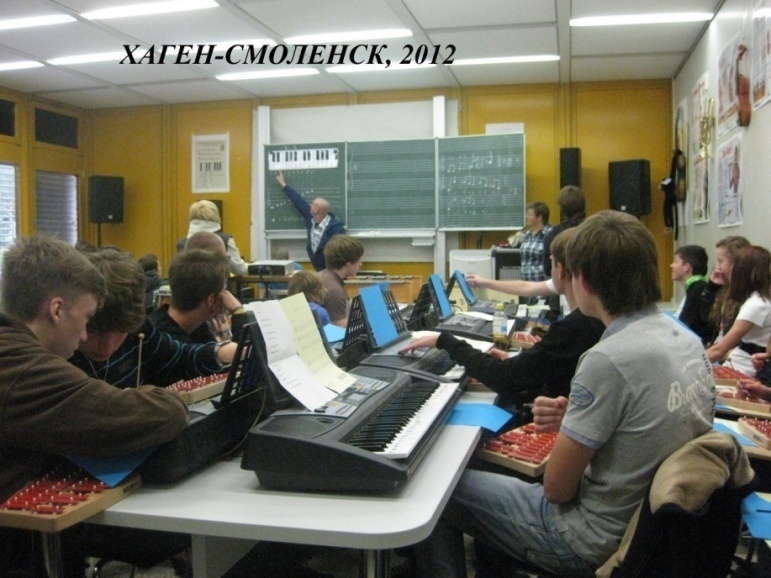 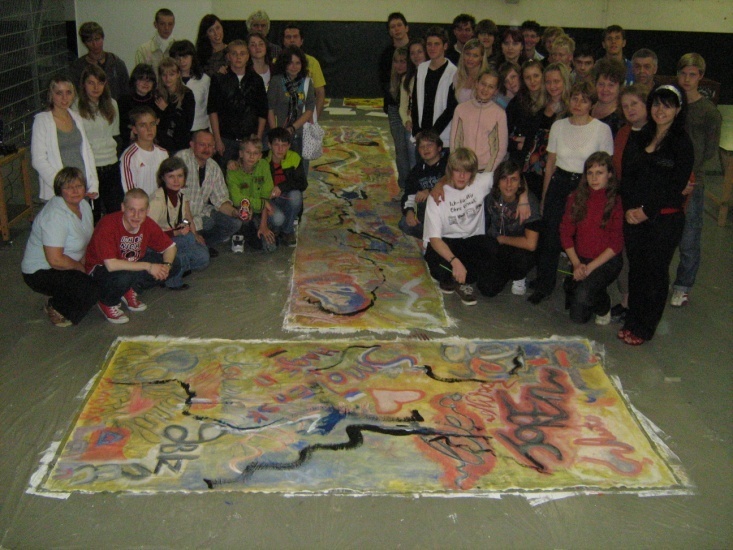 Языковые курсы в городе Берлин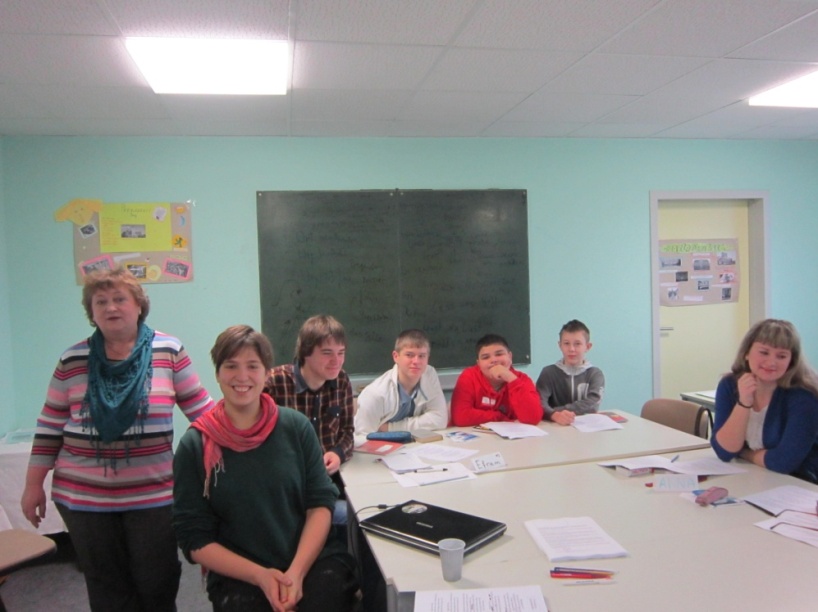 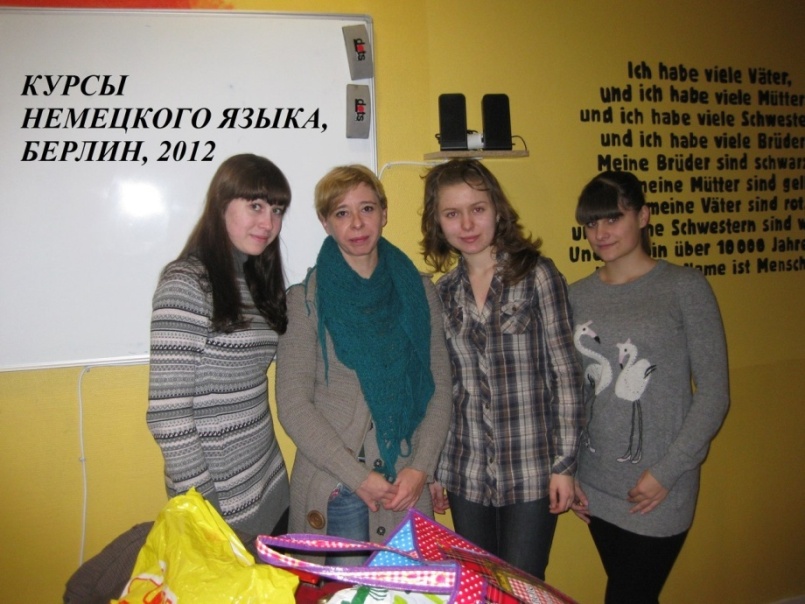 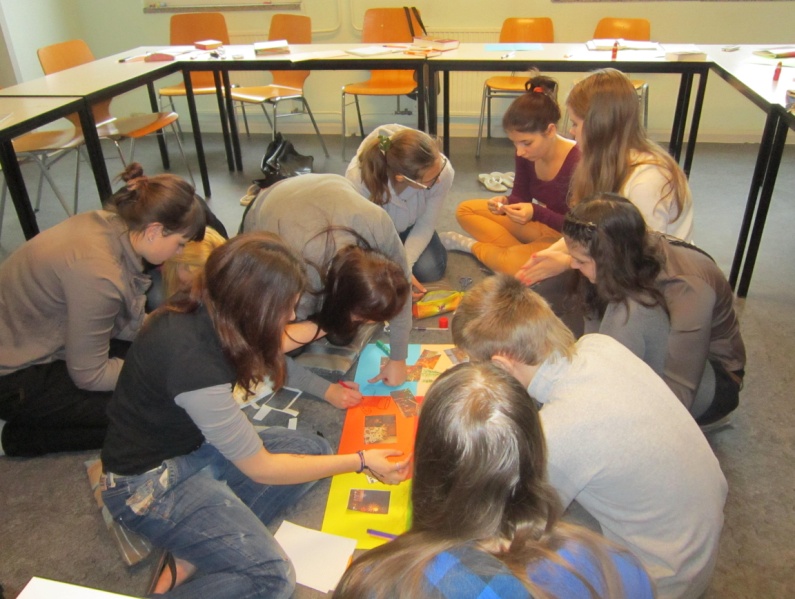 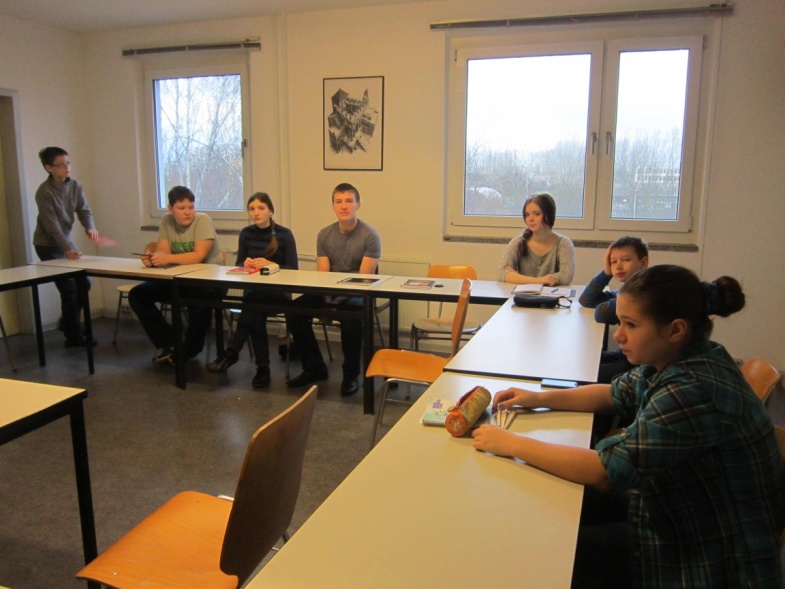 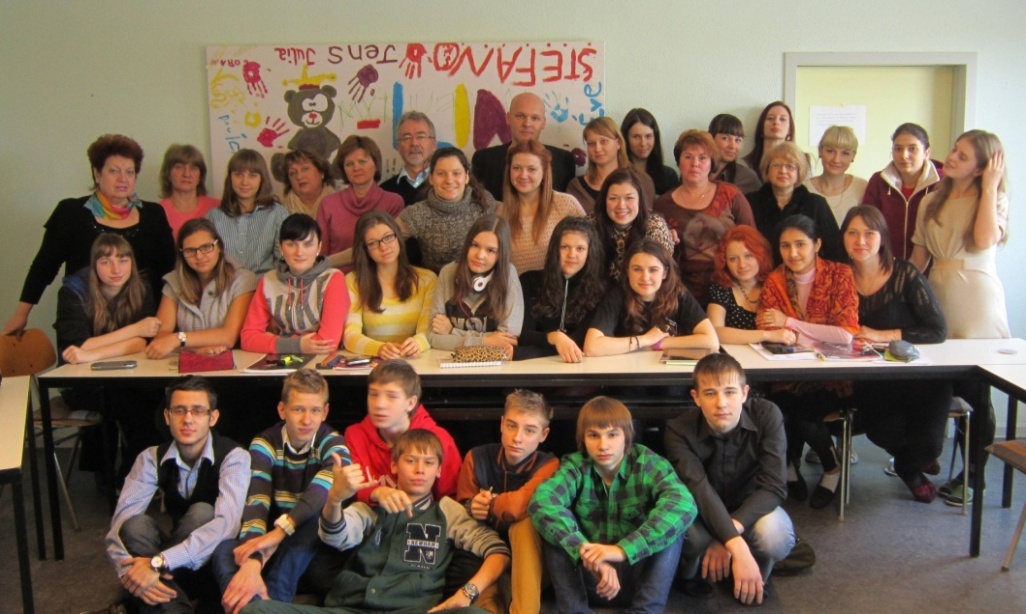 Творческие работы учащихся   Есть результаты, которые можно измерить в цифрах и диаграммах. Но еще есть мысли, эмоции, чувства, которые остаются в сердцах и умах наших детей. Вот строки из сочинений: «…можно  с полной уверенностью сказать, что этот проект не только зажег «огоньки интереса» в глазах каждого из нас, не только окунул нас в детство, но и оказался нашим «путеводителем» в этот непривычный, незнакомый для нас, но такой интересный мир диалога культур…».«…поездка оставила замечательное впечатление и массу приятных воспоминаний. А как здорово, что я смогла общаться на языке, который несколько лет учила в школе. Я пригласила Килиана в Смоленск в следующим году. Надеюсь, что мы с ним увидимся…» А это строки других творческих проектов: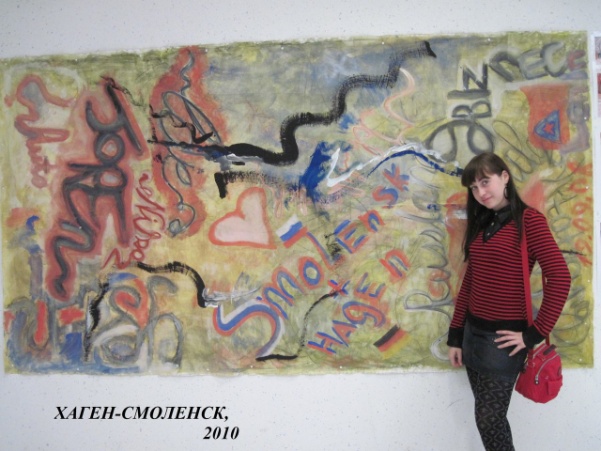 Ich weiß jetzt ganz BescheidBerlin ist meine Lieblingsstadt.Und Alexanderplatz darinDie Lieblingsstraße im BerlinIch träume jetzt, dass wenn es klapptBesuch ich diese Stadt! Семь часов – пора! Подъем!Восемь тридцать – есть идем!В  девять – Unterricht beginntAt half past twelve – we sandwish eat!At two o’clock we do the city.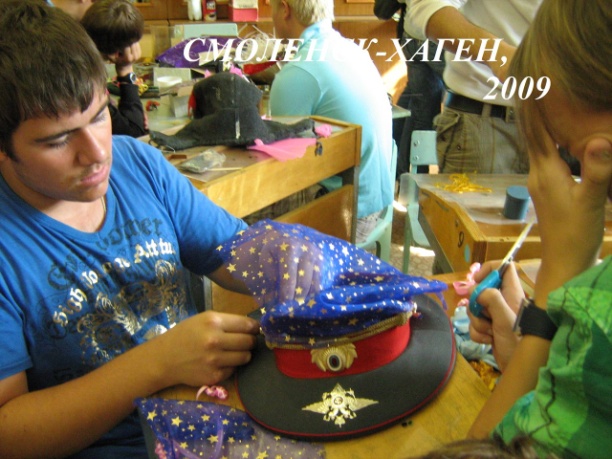 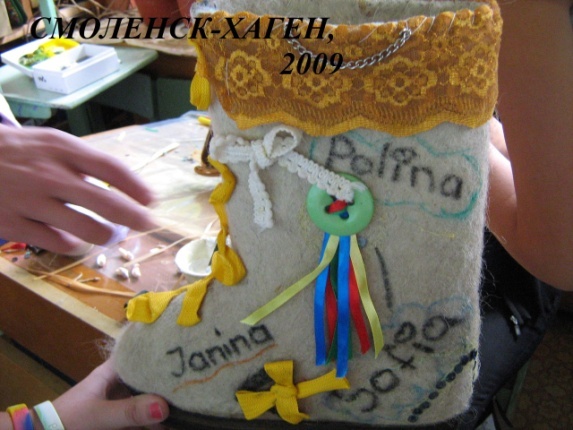 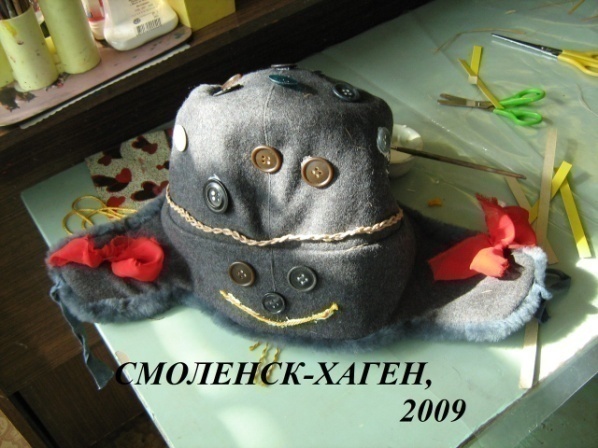 Документы о сотрудничестве.- Соглашение о сотрудничестве между МБОУ СОШ № 34 г. Смоленска и объединенной школой Айльпе г. Хагена.- Хартия о   международном партнерстве.- Договор о сотрудничестве и совместной деятельности МБОУ СОШ №34 и СОГБОУ ДОД ЦРТДЮ.Образовательное учреждениеСОГБОУ ДОД ЦРТДЮНаименование программыДополнительная общеобразовательная (общеразвивающая)  программа творческого объединения КИД «Содружество»Автор  программыГрищенкова Татьяна Николаевна, педагог дополнительного образованияПредназначение программыдля членов клуба от 15 до 18 летЦель программыФормирование культурной, социально активной языковой личности школьника, открытой для восприятия немецкой культуры, умеющей осуществлять коммуникативную деятельность.Задачи программыОбучающие:- расширение социокультурного кругозора учащихся, их знаний о немецко-язычных странах (география, история, культура, особенности быта);- создание условий для дальнейшего самообразования учащихся по немецкому языку;Развивающие:- развитие коммуникабельности, умений и навыков планировать свою работу в группе;-повышение мотивации  к изучению немецкого языка; Воспитательные:- воспитание толерантного отношения к национальной самобытности и культуре других народов;- формирование качеств патриота и гражданина Мира в их единстве;Идея программыСоздать условия для приобретения практического опыта общения со сверстниками из других стран и использование знаний иностранного языка на практике и расширение общего кругозора. Ожидаемые результатыОбразовательный (личностный рост участников, положительные изменения в обучении).Деятельностный (изменение взаимоотношений между учащимися в сторону взаимопонимания Срок освоения2 года  Форма занятийГрупповаяВид программыМодифицированнаяУровень освоения ОбщекультурныйНаправленность Воспитательно-образовательная№содержание работыпартнеры, участникисрокиместоОрганизация работы клуба интернациональной дружбы «Содружество» СОГБОУ ДОДЦРТДЮежегодно,сентябрь-майГ. СмоленскМБОУ СОШ №34,СОГБОУ ДОДЦРТДЮУроки толерантности(с приглашением немецких гостей)5-11 классы2 раза в год(по плану школы)Г. СмоленскМБОУ СОШ №34,СОГБОУ ДОДЦРТДЮ, СмолГУПереписка (почта, электронная почта, интернет-контакты) личного и делового характерапедагоги,учащиеся 4-11 классовв течение года  Г. СмоленскМБОУ СОШ №3Международная проектная неделя «25 лет вместе», посвященная юбилею международного партнерствапедагоги,учащиеся 6-11 классовсентябрь 2017 г.Г. СмоленскМБОУ СОШ №34СОГБОУ ДОДЦРТДЮМеждународная проектная неделя «Мы и Экология» педагоги,учащиеся 8-11 классовсентябрь 2018г.Г. Хаген (ФРГ)МБОУ СОШ №34СОГБОУ ДОДЦРТДЮ,СмолГУМеждународный культурный фестиваль «Европа без границ»педагоги,учащиеся 4-11 классовмай 2018г.Г. Геестхахт (ФРГ)МБОУ СОШ №34СОГБОУ ДОДЦРТДЮ,СмолГУМеждународная проектная неделя «Россия – Германия. Путь через столетия»педагоги,учащиеся 5-11 классовсентябрь 2018г.Г. СмоленскМБОУ СОШ №34СОГБОУ ДОДЦРТДЮМеждународная проектная неделя «Наш диалог культур»Педагоги,учащиеся 7-11 классовсентябрь 2019г.Г. Хаген (ФРГ)МБОУ СОШ №34СОГБОУ ДОДЦРТДЮОрганизация посещения языковых курсов (немецкий язык) в городе Берлин (ФРГ)педагоги,учащиеся 7-11 классовс 2012 года ежегодно, январькультурно-образовательный центр «Pro-social», языковые школы „Friedlaender Schule“, „Illig in Pankow“ г. Берлин, ФРГУчастие в международных проектах и конкурсах, включая интернет-проекты.учащиеся 4-11 классовв течение года, в соответствии с информацией о конкурсах в интернетеГ. СмоленскМБОУ СОШ №34, СмолГУ, немецко-французский зал областной библиотеки, Гете-институтнаправленияработыформытемаучастникирезультатФормированиесоцио-культурнойкомпетенциизаседания клуба интернациональной дружбы(заочные путешествия, конференции, международные встречи, праздники, межкультурные тренинги и др.)«Готовимся к путешествию» (цель путешествия, подготовка, выбор сувениров, работа с картой, знакомство с достопримечательностями Берлина и Хагена). учащиеся5-11 классовпроект «Планируем наше путешествие в Германию»Формированиесоцио-культурнойкомпетенциизаседания клуба интернациональной дружбы(заочные путешествия, конференции, международные встречи, праздники, межкультурные тренинги и др.)«Путешествуем по Германии» (общие сведения о стране, визитные карточки немецких городов, система образования, проблемы молодежи, здоровый образ жизни).«Культура Германии»(праздники, обычаи, традиции, музыка, литература, искусство).«Германия и Европейский Союз»учащиеся 8-11 классовколлажи, рефераты, фильмы (созданные учащимися), электронные презентацииФормированиесоцио-культурнойкомпетенциипереписка(личная, деловая)письма личного характера; поздра-вительные открытки; электронная переписка на уровне образовательных учреждений обеих стран;учащиеся 4-11 классовписьма, открытки, выставка поздравительных открытокФормированиесоцио-культурнойкомпетенцииученический международный обмензнакомство со школами-партнерами, гостевыми семьями, городами Хаген, Гамбург, Геестхахтучащиеся 8-11 классовтворческие работы по результатам встреч в рамках международного обмена (сочинения, стихи, фотоколлажи, презентации)Воспитание толерантности.уроки, круглые столы, диспуты (с приглашением немецких гостей), тренинги«Что есть толерантность?»«Что нужно для того, чтобы мы были толерантными?»Учащиеся5-11 классованкетирование, оформление пресс-центра по теме, видеосюжетыМеждународная проектная деятельностьМеждународные проектные недели«Рисуем вместе», «Музыка – язык без границ», «Думать об экологии - думать о будущем», «Многообразие европейских культур»учащиеся 8-11 классовфильм, тематическая папка-альбом по итогам проектных недельтворческие конкурсы федерального уровня издательства «Просвещения»«Поздравительная открытка», «Россия спортивная»,«С праздником!»учащиеся 4-11 классовсертификатыМеждународные проекты (Гёте-института и немецко-французского зала Смоленской областной библиотеки)«ЛеВиС» (литературно-творческий),«Балтийский талант»,«Символы Рождества»,«По страницам немецких сказок»учащиеся 4-11 классовсертификаты, опубликование лучших работ учащихся Гёте-институтом Языковая практикапосещение языковых курсов в городе Берлин (Friedlaender Schule, Illig in Pankow)«Коммуникативная грамматика»,«Музеи Берлина»,«Берлин - мультикультурная метрополь Европы»учащиеся 8-11 классовязыковые сертификаты европейского образца